Our Christian ethos and values are at the heart of our school community and underpin everything we do.  We believe that we play a significant part in preparing children for their life beyond our school and, with a strong foundation, our children will develop their own core values. Respect, Trust, Friendship, Compassion, Justice and ForgivenessOur Christian ethos and values are at the heart of our school community and underpin everything we do.  We believe that we play a significant part in preparing children for their life beyond our school and, with a strong foundation, our children will develop their own core values. Respect, Trust, Friendship, Compassion, Justice and ForgivenessAs readers, the children will be listening to  the stories `The selfish Crocodile`, `The Town Mouse and Country Mouse, ` An Easter Story`, `The Gruffalo`, `Incredible You`, `Daisy Dragon`  and `The Magic Porridge Pot`.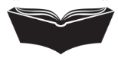 xAs writers, the children will access a range of texts, starting with, ‘Title: Sidney, Stella and the Moon `, ` Jim and the Beanstalk `, `Rosie Revere, Engineer`  and `Dinosaurs and all that rubbish`. The children will be writing fact files, letters and information leaflets. 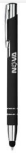 As mathematicians, Year 1 will be revisiting place value. They will be exploring measure including mass and volume. The children will be solving problems involving addition and subtraction. 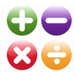 All children will be expected to problem solve and reason in their daily mathematical learning. As historians, the children will be learning about impact of explorers including Christopher Columbus and Neil Armstrong. 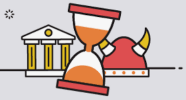 As athletes, the children will be taught gymnastics and will be learning a range of team building skills.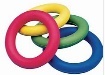 As technologists, the children will be learning about different textiles and making puppets.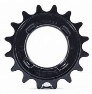 As artists, the children will be exploring different printing techniques. The children will be creating a seascape piece inspired by Katsushika Hokusai. 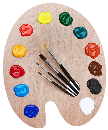 As scientists, the children will be learning about living things and their habitats. The children will be finding out about different animal habitats and food chains.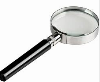 As musicians, the children will be listening and appraising songs. The children will be using glockenspiels to play noted music. 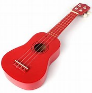 As computer scientists, the children will be using computer programmes to collect data to create a pictogram. 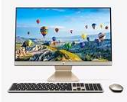    As theologians, the children will be learning about Muslims and how they live. They will also be exploring why Easter is important to Muslims. 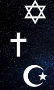  As citizens in PSHE, the children will be exploring feelings including worry and anger. They will be learning about the importance of helping someone in need. The children will be looking at computer safety and image sharing.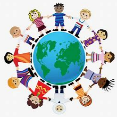  As citizens in PSHE, the children will be exploring feelings including worry and anger. They will be learning about the importance of helping someone in need. The children will be looking at computer safety and image sharing.